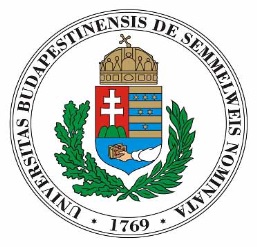 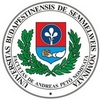 Application FormPersonal data Title / Prefix: ……………Last name / Surname / Family name: ………………………………………………………….First and middle name(s) / Given name(s)……………………………………………………..Name at birth: Title / Prefix: …………… Last name / Surname / Family name: …………………………………………………………...First and middle name(s) / Given name(s). ……………………………………………………..Country of birth: ………………………………………………………………………………. Place of birth (name of the city, town, village, etc.): ………………………………………….Date of birth/Day Month/Year: ………………………………………………………………..Citizenship 1: ………………………………………………………………………………….Citizenship 2: …………………………………………………………………………………...Native language: ………………………………………………………………………………..Gender: ………………………………………………………………………………………….Type of personal identification: ………………………………………………………………...Number of the document of personal identification: …………………………………………...Date of expiry/Day Month/Year: ……………………………………………………………….Permanent addressZip code/Country ……………………………………………………………………………...City, town, village: ……………………………………………………………………………..Address: ………………………………………………………………………………………...Mobile phone country code: ……………………………………………………………………Mobile phone number: ………………………………………………………………………….E-mail address: ………………………………………………………………………………….Education (please underline one)I will have my matriculation / school leaving exam this year. I already have a certificate of matriculation / school leaving exam If I haven't got the results of my matriculation / school leaving exam yet. I understand that I have to provide these data and to upload the certificate by the deadline of this date.If I have got the results of my matriculation / school leaving exam yetThe country issuing the certificate of matriculation / school leaving exam……………………Issuer of the certificate: …………………………………………………………………………Certificate number (if available): ……………………………………………………………….Date of issue of certificate (Day/Month/Year):…………………………………………………DateSEMMELWEIS UNIVERSITY Peto Andras  FacultyBa programme in English (Academic Year 2021/2022)